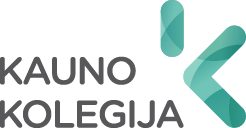 MENŲ IR UGDYMO FAKULTETASNUOLATINIŲ STUDIJŲ GRAFIKAS 2021-2022 m. m.A – atostogos;S – studijų dalyko kontaktinio darbo savaitė;Pvn – vidaus praktikos savaitė (indeksas nusako praktikos atlikimo vietą, indekse esantisskaičius praktikos realizavimo eiliškumą, n – numeris (nuo 1 iki n));Pin – išorės praktikos savaitė(indeksas nusako praktikos atlikimo vietą, indekse esantisskaičius praktikos realizavimo eiliškumą, n – numeris (nuo 1 iki n));T – studijų dalyko / modulio tarpinių atsiskaitymų / peržiūrų savaitė;E – studijų dalyko / modulio galutinio atsiskaitymo (egzaminų) savaitė;SP – studijų dalyko / modulio galutinio atsikaitymo nemokamo perlaikymo savaitė;Pg – praktikos gynimo savaitė;Pgp – praktikos nemokamo pakartotinio gynimo savaitė;BD – Baigiamųjų darbų (projektų) pasirengimo gynimui savaitė;BG – Baigiamųjų darbų (projektų) gynimo savaitė;Sudarė MUF studijų vedėjaiNijolė Meškelienė ir Albertas JuodeikaMėnesiaiRugsėjisRugsėjisRugsėjisRugsėjisRugsėjisSpalisSpalisSpalisSpalisSpalisLapkritisLapkritisLapkritisLapkritisLapkritisGruodisGruodisGruodisGruodisGruodisSausisSausisSausisSausisSausisVasarisVasarisVasarisVasarisVasarisKovasKovasKovasKovasKovasBalandisBalandisBalandisBalandisBalandisGegužėGegužėGegužėGegužėGegužėBirželisBirželisBirželisBirželisBirželisLiepaRugpjūtisDienos156121319202627327327341011171824253117178141521222829529529561213192027282282391016172324303116713142021272862862867131420212728328328341011171824251251282891516222329305305305612131920262730131131Savaitės1234555678910101112131414141516171819201234555678999101112121313141516171717181920Darbo dienos355555555553355555555555514545555455555555555555555554AKRV-1SSSSSSSSSSSSSSSSSSSSSAAAEEESPSSSSSSSSSSSSSSSASSSSSSSEEEEESPAAAEPR-1SSSSSSSSSSSSSSSSSSSSSAAAEEESPSSSSSSSSSSSSSSSASSSSSSSEEEEESPAAADZ-1SSSSTTTSSSSTTSSSSSSSSAAAEEESPSSSSSSSSTSSSSSSASSSSEESP/ Pv1Pv1Pv1Pv1Pv1Pv1/PvgPgpAAADM-1SSSSTTTSSSSTTSSSSSSSSAAAEEESPSSSSSSSSTSSSSSSASSSSEESP/ Pv1Pv1Pv1Pv1Pv1Pv1/PvgPgpAAADP-1SSSSTTTSSSSTTSSSSSSSSAAAEEESPSSSSSSSSTSSSSSSASSSSEESP/ Pv1Pv1Pv1Pv1Pv1Pv1/PvgPgpAAADR-1SSSSTTTSSSSTTSSSSSSSSAAAEEESPSSSSSSSSTSSSSSSASSSSEESP/ Pv1Pv1Pv1Pv1Pv1Pv1/PvgPgpAAAMMF-1SSSSTTTSSSSTTSSSSSSSSAAAEEESPSSSSSSSSTSSSSSSASSSSEESP/ Pv1Pv1Pv1Pv1Pv1Pv1/PvgPgpAAADIV-1SSSSTTTSSSSTTSSSSSSSSAAAEEESPSSSSSSSSTSSSSSSASSSSEESP/ Pv1Pv1Pv1Pv1Pv1Pv1/PvgPgpAAADIV(R)-1SSSSTTTSSSSTTSSSSSSSSAAAEEESPSSSSSSSSTSSSSSSASSSSEESP/ Pv1Pv1Pv1Pv1Pv1Pv1/PvgPgpAAAIPU-1SSSSTTTSSSSTTSSSSSSSSAAAEEESPPi1Pi1/PigPgp/SSSSSSSSTTTSSASSSSSSSSSSEESPAAAVAK-1SSSSSSSSSSSSSSSSSSSSSAAAEEESPSSSSSSSSSSSSSSSASSSSSSSEEEEESPAAAAKRV-0SSSSSSSSSPi1Pi1Pi1Pi1Pi1Pgp/SSSSSSSAAAEEESPSSSSSSSSSSSSSSSASSEEEESP/ Pi2Pi2Pi2Pi2Pi2Pi2PgpAAAEPR-0SSSSSSSSSPi1Pi1Pi1Pi1Pi1Pgp/SSSSSSSAAAEEESPSSSSSSSSSSSSSSSASSEEEESP/ Pi2Pi2Pi2Pi2Pi2Pi2PgpAAADZ-0SSSSSSSSTSSSSSSSSSSEEAAASP/ Pv2Pv2Pv2Pv2/PvgPgp/SSSSSSSSTSSSSSSASSSSEESP/ Pi3Pi3Pi3Pi3Pi3Pi3/PigPgpAAADM-0SSSSSSSSTSSSSSSSSSSEEAAASP/ Pv2Pv2Pv2Pv2/PvgPgp/SSSSSSSSTSSSSSSASSSSEESP/ Pi3Pi3Pi3Pi3Pi3Pi3/PigPgpAAADP-0SSSSSSSSTSSSSSSSSSSEEAAASP/ Pv2Pv2Pv2Pv2/PvgPgp/SSSSSSSSTSSSSSSASSSSEESP/ Pv3Pv3Pv3Pv3Pv3Pv3/PvgPgpAAADR-0SSSSSSSSTSSSSSSSSSSEEAAASP/ Pv2Pv2Pv2Pv2/PvgPgp/SSSSSSSSTSSSSSSASSSSEESP/ Pv3Pv3Pv3Pv3Pv3Pv3/PvgPgpAAAMMF-0SSSSSSSSTSSSSSSSSSSEEAAASP/ Pv2Pv2Pv2Pv2/PvgPgp/SSSSSSSSTSSSSSSASSSSEESP/ Pv3Pv3Pv3Pv3Pv3Pv3/PvgPgpAAADIV-0SSSSSSSSTSSSSSSSSSSEEAAASP/ Pv2Pv2Pv2Pv2/PvgPgp/SSSSSSSTSSSSSSSAEEEESP/ Pv3Pv3Pv3Pv3Pv3Pv3Pv3Pv3/PvgPgpAAAIPU-0SSSSSSSSPi2Pi2Pi2Pi2/PigPi2/PigPgp/TSSSSSSSAAAEEESPSSSSSSSPi3Pi3Pi3Pi3/PigPi3/PigPi3/PigPgp/TSASSSSSSSEEEEESPAAAVAK-0SSSSSSSSSPi1Pi1Pi1Pi1Pi1Pgp/SSSSSSSAAAEEESPSSSSSSSSSSSSSSSASSEEEESP/ Pv2Pv2Pv2Pv2Pv2Pv2PgPgpAAAKRV-9SSSSSSSSPi3Pi3Pi3Pi3Pi3Pi3Pi3Pgp/SSSSSSAAAEEESPSSSSSSSSEESP/Pi4SP/Pi4SP/Pi4Pi4Pi4Pi4Pi4Pi4Pi4Pi4Pgp/BDBDBDBDBDBDBDBD /BGAAADZ-9SSSSSSSSTSSSSSSSSSSEEAAASP/ Pi4Pi4Pi4Pi4/PigPgp/SSSSEEEESP/Pv5Pv5Pv5Pv5Pv5PvgPgp/BDBDBDBDBDBDBDBDBDBDBDBDBDBD /BGAAADM-9SSSSSSSSTSSSSSSSSSSEEAAASP/ Pv4Pv4Pv4Pv4/PvgPgp/SSSSSSSSTSSSSSSASSSSEESP/ Pv5Pv5Pv5Pv5Pv5Pv5/PvgPgpAAADP-9SSSSSSSSTSSSSSSSSSSEEAAASP/ Pv4Pv4Pv4Pv4/PvgPgp/SSSSEEEESP/Pv5Pv5Pv5Pv5Pv5Pv5/PvgPgp/BDBDBDBDBDBDBDBDBDBDBDBDBDBD /BGAAADR-9SSSSSSSSTSSSSSSSSSSEEAAASP/ Pv4Pv4Pv4Pv4/PvgPgp/SSSSEEEESP/Pv5Pv5Pv5Pv5Pv5Pv5/PvgPgp/BDBDBDBDBDBDBDBDBDBDBDBDBDBD /BGAAAMMF-9SSSSSSSSTSSSSSSSSSSEEAAASP/ Pv4Pv4Pv4Pv4/PvgPgp/SSSSSSSSSSEEEESP/Pi5Pi5Pi5Pi5Pi5/PvgPi5/PvgPgp /BDBDBDBDBDBDBDBD /BGAAADIV-9SSSSSSSSSTSSSSSSSSSSSAAAEEESPSSSSSSSESP/Pv5Pv5Pv5Pv5Pv5Pv5Pv5Pv5/PvgPgp/BDPgp/BDBDBDBDBDBDBDBDBDBDBD /BGAAAIPU-9SSSSPi4Pi4Pi4Pi4Pi4Pi4/PigPgp/SSSSSSSSSSSAAAEEESPSSSSSSSSEESP/Pi5SP/Pi5SP/Pi5Pi5Pi5Pi5Pi5Pi5Pi5/PigPi5/PigPgp/BDBDBDBDBDBDBDBD /BGAAAVAK-9SSSSSSSSPi3Pi3Pi3Pi3Pi3Pi3Pi3Pgp/SSSSSSAAAEEESPSSSSSSSSEESP/Pi4SP/Pi4SP/Pi4Pi4Pi4Pi4Pi4Pi4Pi4Pi4Pgp/BDBDBDBDBDBDBDBD /BGAAADM-8SSSSSSSSSEESP/BDSP/BDBDBDBDBDBDBDBDBDAAABDBDBDBD /BGAAA